ПОТЕЦИЈАЛНИМ ПОНУЂАЧИМАЈН 1412/2013 ЗАШТИТНА И РАДНА ОБУЋАДана 11.10.2013 год. наручилац је примио Питање понуђача следеће садржине:Дали се могу доставити референц листе купаца којима смо испоручивали робу на основу закључених уговора, т.ј. реализованих вредности из уговора, а који нису закључени по основу јавних набавки ?Одговор наручиоца на постављено питање: Наведене референц листе се могу достављати, уз услов да су закључени-реализовани уговори у вези са предметом јавне набавке за коју подносите понуду.За Комисију за ЈН 1412/2013Славиша ЗечевићОбреновац11.10.2013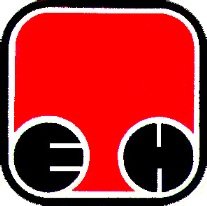 Електропривреда Србије  - ЕПСПривредно Друштво Термоелектране Никола Тесла,  Обреновац